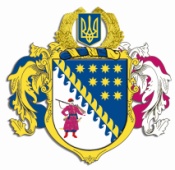 ДНІПРОПЕТРОВСЬКА ОБЛАСНА РАДАVIІІ СКЛИКАННЯПостійна комісія з питань соціально-економічного розвитку області, бюджету і фінансівпросп. Олександра Поля, 2, м. Дніпро, 49004П Р О Т О К О Л   №  25засідання постійної комісії обласної ради19 березня 2024 року							м. Дніпро11:00 годинУсього членів комісії:		 13 чол. Присутні:                   		   8 чол. (з них 5 чол. – телеконференція)Відсутні:                   		   5 чол.Присутні члени комісії: Чабанова Т.С., Плахотнік О.О., Борисенко О.В., Бондаренко О.В. (телеконференція), Геккієв А.Д. (телеконференція), 
Жадан Є.В. (телеконференція), Савченко О.М. (телеконференція), 
Чиркова О.В. (телеконференція).Депутат Геккієв А.Д. був присутній під час розгляду п.1 Порядку денного засідання постійної комісії (крім п.2-п.4). Відсутні члени комісії: Піддубний С.О., Кеда Н.В., Буряк О.М., Молоков С.В., Мухтаров Г.А.У роботі комісії взяли участь:Беспаленкова Н.М. – начальник управління бухгалтерського обліку та моніторингу діяльності виконавчого апарату Дніпропетровської обласної ради; Семикіна О.С. – в.о. начальника управління економіки, бюджету та фінансів виконавчого апарату Дніпропетровської обласної ради;Макаров Д.А. – заступник директора департаменту – начальник управління планування, кадрового та господарського забезпечення департаменту капітального будівництва облдержадміністрації; Гаркуша В.В. – директор департаменту житлово-комунального господарства та будівництва облдержадміністрації;Керівники підприємств, що належать до спільної власності територіальних громад області (за списком).Головуюча на засіданні: Чабанова Т.С.Порядок денний засідання постійної комісії:Про розгляд пропозицій щодо розподілу коштів, передбачених в обласному бюджеті на 2024 рік по головному розпоряднику коштів – Дніпропетровській обласній раді за КТПКВ 7670 "Внески до статутного капіталу суб’єктів господарювання". Інформація департаменту капітального будівництва Дніпропетровської облдержадміністрації щодо робіт з будівництва малих групових будинків, фінансування яких включено до обласного бюджету на 2024 рік.Інформація департаменту житлово-комунального господарства та будівництва Дніпропетровської облдержадміністрації щодо робіт з будівництва, реконструкції, ремонту і утримання автомобільних доріг загального користування місцевого значення, вулиць і доріг комунальної власності у населених пунктах, фінансування яких включено до обласного бюджету на 2024 рік.Різне.СЛУХАЛИ: 1. Про розгляд пропозицій щодо розподілу коштів, передбачених в обласному бюджеті на 2024 рік по головному розпоряднику коштів – Дніпропетровській обласній раді за КТПКВ 7670 „Внески до статутного капіталу суб’єктів господарювання”.Інформація: начальника управління бухгалтерського обліку та моніторингу діяльності виконавчого апарату Дніпропетровської обласної ради Беспаленкової Н.М. (лист Дніпропетровської обласної ради від 18 березня 
2024 року № ВИХ-644/0/2-24 „Про розгляд звернень комунальних підприємств” додається).ВИСТУПИЛИ: Чабанова Т.С., Савченко О.М., Борисенко О.В., Бурчак О.К.ВИРІШИЛИ: 1. Інформацію начальника управління бухгалтерського обліку та моніторингу діяльності виконавчого апарату Дніпропетровської обласної ради Беспаленкової Н.М. взяти до відома.	2. За результатами проведеного аналізу фактичної потреби у фінансовій підтримці комунальним підприємствам, на підставі затверджених фінансових планів на 2024 рік КП ДОР „Аульський водовід”, КП „Синельниківський міський водоканал” ДОР”, КП „Солонянське житлово-комунальне управління” ДОР”, КП „Верхньодніпровське ВУВКГ” ДОР”, 
КП „Жовтоводський водоканал” ДОР”, ДОКП ,,Спецавтобазаˮ погодити пропозиції щодо розподілу коштів, передбачених в обласному бюджеті на 2024 рік по головному розпоряднику коштів – Дніпропетровській обласній раді за КТПКВ 7670 „Внески до статутного капіталу суб’єктів господарювання” у сумі 100 085 700,78 грн, між підприємствами, що належать до спільної власності територіальних громад області, а саме:КП ДОР „Аульський водовід” – 78 587 222,21 грн;КП „Синельниківський міський водоканал” ДОР” – 1 928 200,00 грн;КП „Солонянське житлово-комунальне управління” ДОР” – 3 298 043,59 грн;КП „Верхньодніпровське ВУВКГ” ДОР” – 1 715 516,99 грн;КП „Жовтоводський водоканал” ДОР” – 10 050 174,04 грн;ДОКП ,,Спецавтобазаˮ – 4 506 543,95 грн.3. Дніпропетровській обласній раді:відповідно до рішення обласної ради від 08 грудня 2023 року № 328-18/VIII „Про обласний бюджет на 2024 рік” (зі змінами), розпорядження голови Дніпропетровської обласної державної адміністрації – начальника обласної військової адміністрації від 22 січня 2024 року № 18/0/527-24 „Про зміни до обласного бюджету на 2024 рік” підготувати проєкт розпорядження голови обласної ради стосовно розподілу видатків по головному розпоряднику коштів – Дніпропетровській обласній раді в межах загального обсягу ресурсу, передбаченого в обласному бюджеті на 2024 рік за КТПКВ 7670 „Внески до статутного капіталу суб’єктів господарювання”, у загальній сумі 
100 085 700,78 грн згідно з погодженими пропозиціями (п.2).Результати голосування:за 			8проти		-утримались 	-усього 		8СЛУХАЛИ: 2. Інформація департаменту капітального будівництва Дніпропетровської облдержадміністрації щодо робіт з будівництва малих групових будинків, фінансування яких включено до обласного бюджету на 2024 рік.Інформація: заступника директора департаменту – начальника управління планування, кадрового та господарського забезпечення департаменту капітального будівництва облдержадміністрації Макарова Д.А.ВИСТУПИЛИ: Чабанова Т.С., Савченко О.М.ВИРІШИЛИ: 1. Інформацію заступника директора департаменту – начальника управління планування, кадрового та господарського забезпечення департаменту капітального будівництва облдержадміністрації Макарова Д.А. щодо робіт з будівництва малих групових будинків, фінансування яких включено до обласного бюджету на 2024 рік, взяти до відома.2. Департаменту капітального будівництва облдержадміністрації (Кушвід) надати на чергове засідання постійної комісії з питань соціально-економічного розвитку області, бюджету і фінансів детальну інформацію щодо рівня готовності об’єктів з будівництва малих групових будинків, фінансування яких включено до обласного бюджету на 2024 рік, а також інформацію щодо можливості перерозподілу цих коштів на придбання житла для розвитку сімейних та інших форм виховання, наближених до сімейних, та забезпечення житлом дітей-сиріт, дітей, позбавлених батьківського піклування, осіб з їх числа.Результати голосування:за 			7проти		-утримались 	-усього 		7СЛУХАЛИ: 3. Інформація департаменту житлово-комунального господарства та будівництва Дніпропетровської облдержадміністрації щодо робіт з будівництва, реконструкції, ремонту і утримання автомобільних доріг загального користування місцевого значення, вулиць і доріг комунальної власності у населених пунктах, фінансування яких включено до обласного бюджету на 2024 рік.Інформація: директора департаменту житлово-комунального господарства та будівництва облдержадміністрації Гаркуші В.В. ВИСТУПИЛИ: Чабанова Т.С., Савченко О.М.ВИРІШИЛИ: Інформацію директора департаменту житлово-комунального господарства та будівництва облдержадміністрації Гаркуші В.В. щодо робіт з будівництва, реконструкції, ремонту і утримання автомобільних доріг загального користування місцевого значення, вулиць і доріг комунальної власності у населених пунктах, фінансування яких включено до обласного бюджету на 2024 рік взяти до відома.Результати голосування:за 			7проти		-утримались 	-усього 		7СЛУХАЛИ: 4. Різне.Пропозиції не надходили.Інформація: ВИСТУПИЛИ: ВИРІШИЛИ: Результати голосування:за 			-проти		-утримались 	-усього 		-Головуюча на засіданні,секретар комісії							Т.С. ЧАБАНОВАСекретар засідання комісії					О.О. ПЛАХОТНІК